Analýza_Voda 2009						       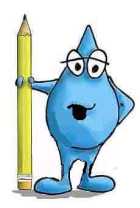 Slabé a silné stránky(SWOT - strengths, weaknesses, opportunities, and threats)Slabé stránkyNeúsporné vodovodní kohoutkyKohoutky často kapouNezaznamenáváme spotřebu vodySprchy nejsou vybaveny úspornými hlavicemiTeplá voda teče z kohoutků až po odpuštěníChybí jímka na dešťovou voduPoužíváme čisticí prostředky, které nejsou šetrné k životnímu prostředíSilné stránkyVlastní studnaŠkola je napojena i na vodovodZkušební provoz solárního panelu na ohřev teplé vodyNa toaletách splachovací systémy s možností diferenciovaného splachuVšechna voda tekoucí z kohoutků je ve škole pitnáZvláštní rozvod užitkové vody, která se využívá na zalévání školní zahradyOdpadní voda se odvádí do kanalizaceUklízečky a provozní zaměstnanci jsou informováni bezpečnostním pracovníkem o nebezpečných látkách, které do odpadu nepatříSlabé a silné stránkyZapracováno do plánu 2009/2010Zapracováno do plánu 2010/2011Slabé stránkyNeúsporné vodovodní kohoutkyZpracování projektu Proč a jak šetřit vodou a následná prezentace na nástěnce školy, případně vývěsky obce   SPLNĚNOVýroba informačních cedulek na toalety Jak šetřit vodou SPLNĚNOOprava informačních cedulek na toalety Jak šetřit vodou SPLNĚNOZjistit výši investic na výměnu současných vodovodních kohoutků za úspornější (WC, třídy) SPLNĚNOPředložení návrhu na výměnu současných vodovodních kohoutků za úspornější (WC, třídy) SPLNĚNOKohoutky často kapouKontrola kapajících kohoutků, zapojení více jedinců do kontroly SPLNĚNOKontrola kapajících kohoutků, zapojení více jedinců do kontroly PRŮBĚŽNĚNezaznamenáváme spotřebu vody Sprchy nejsou vybaveny úspornými hlavicemi Návrh na rekonstrukci školních sprch SPLNĚNO  – bez následné realizace kvůli nedostatku financíTeplá voda teče z kohoutků až po odpuštěníChybí jímka na dešťovou voduPoužíváme čisticí prostředky, které nejsou šetrné k životnímu prostředíZjištění současně používaných čisticích a mycích prostředků SPLNĚNO plakátZjištění jejich vlivu na životní prostředí (zdroj: internet) SPLNĚNO plakátNávrh na používání čisticích prostředků, které jsou šetrné k životnímu prostředí květen 2011Osvěta v 1.- 3.třídách Voda a my červen 2011Den Vody 2011 (22.3.) s mottem"Voda pro města: Reakce na výzvu měst" SPLNĚNO prezentace na nástěnceSilné stránkyVlastní studnaŠkola je napojena i na vodovodExkurze Úpravny vody Klečůvka SPLNĚNO 21.3.2011Zkušební provoz solárního panelu na ohřev teplé vodyNa toaletách splachovací systémy s možností diferenciovaného splachuVšechna voda tekoucí z kohoutků je ve škole pitnáZvláštní rozvod užitkové vody, která se využívá na zalévání školní zahradyOdpadní voda se odvádí do kanalizaceSběr informací na téma Co nepatří do odpadní vody, s následným poučením všech zaměstnanců a žáků školy projekt, kvízDokončení soutěžního kvízu pro žáky i zaměstnance školy Co nepaří do odpadní vody? červen 2011Uklízečky a provozní zaměstnanci jsou informováni bezpečnostním pracovníkem o nebezpečných látkách, které do odpadu nepatří